TESTY NA SPOSTRZEGAWCZOŚĆ
Rysunki różnią się 10 szczegółami. Znajdź różnice.
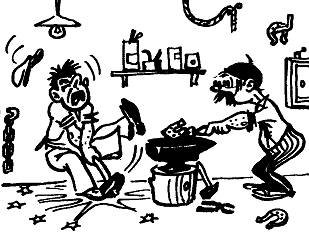 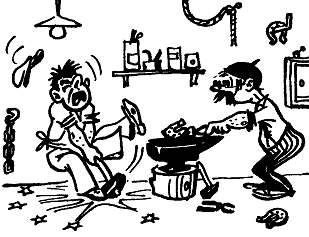 Znajdź 10 twarzy.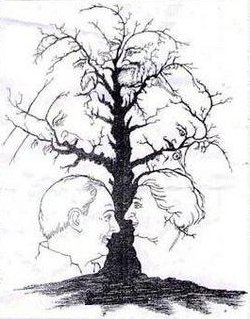 